IMPLEMENTASI KEMAMPUAN MENERAPKAN UNSUR MEKANIK DALAM MENULIS TEKS EKSPLANASI DENGAN MENGGUNAKAN MODEL DISCOVERY LEARNING DAN DAMPAKNYA TERHADAP PENINGKATAN KEMAMPUAN BERPIKIR KRITIS PESERTA DIDIK KELAS XI DI SMAN 1 PASAWAHAN KABUPATEN PURWAKARTAARTIKEL TESISDiajukan untuk Memenuhi Salah Satu Syarat Sidang Tesis Magister Pendidikan Bahasa dan Sastra IndonesiaolehMEGA INDRIASARI198090017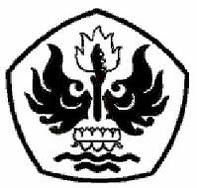 PROGRAM STUDI MAGISTER PENDIDIKAN BAHASA INDONESIA PASCASARJANA UNIVERSITAS PASUNDAN BANDUNG2021IMPLEMENTASI KEMAMPUAN MENERAPKAN UNSUR MEKANIK DALAM MENULIS TEKS EKSPLANASI DENGAN MENGGUNAKAN MODEL DISCOVERY LEARNING  DAN DAMPAKNYA TERHADAP PENINGKATAN KEMAMPUAN BERPIKIR KRITIS PESERTA DIDIK KELAS XI DI SMAN 1 PASAWAHAN KABUPATEN PURWAKARTAoleh Mega IndriasariNPM 198090017ABSTRAKMenulis adalah kemampuan, kemahiran dan kepiawaian seseorang dalam menyampaikan gagasannya ke dalam sebuah wacana agar dapat diterima oleh pembaca yang heterogen baik secara intelektual maupun sosial. Keterampilan menulis harus dibina dan dikembangkan secera berkelanjutan di dalam kegiatan pembelajaran, Salah satu upaya pembinaan dan pengembangan menulis peserta didik adalah dengan cara menulis peserta didik adalah dengan cara menulis teks eksplanasi. Tujuan dilakukannya penelitian ini yaitu untuk mendeskripsikan kemampuan menerapkan unsur mekanik dalam menulis teks eksplanasi dengan menggunakan model discovery learning  dan mendeskripsikan pengaruh model pembelajaran discovery learning  terhadap kemampuan berpikir kritis peserta didik. Metode penelitian yang digunakan adalah metode campuran dengan tipe embedded. Adapun hasil dari penelitian ini antara lain: penggunaan model pembelajaran discovery learning dalam pembelajaran menerapkan unsur mekanik menulis teks eksplanasi berjalan efektif; kemampuan menulis teks eksplanasi peserta didik yang menggunakan model pembelajaran discovery learning lebih baik dibandingkan dengan peserta didik yang menggunakan model pembelajaran lain. Hasil penelitian untuk kelas eksperimen menunjukkan ada peningkatan dengan nilai sebelumnya rata-rata 51,94 , sedangkan hasil rata-rata setelah dilakukan treatment rata-rata menjadi 85,63, terjadinya peningkatan sebesar 33,69. Berdasarkan data uji homogenitas dengan pengujian Homogenitas of Varians (Levene Statistic), bahwa nilai signifikansi adalah sebesar 0,313 0,05, sehingga dapat disimpulkan bahwa varians data posttest kelas eksperimen dan posttest kelas kontrol adalah sama atau homogen. Berdasarkan perhitungan bahwa menunjukkan taraf signifikan perbedaan peningkatan  (n-gain) kemampuan berpikir kritis 0,000 < 0,05 , berdasarkan uji hipotesis maka dapat disimpulkan bahwa peningkatan kemampuan berpikir kritis peserta didik dalam pembelajaran menerapkan unsur mekanik menulis teks eksplanasi yang mendapatkan perlakuan model discovery learning lebih baik dibandingkan dengan pembelajaran model konvensional. Kata Kunci: Berpikir Kritis, Discovery Learning, Menulis Teks Eksplanasi ABSTRACTWriting is the ability, skill, and expertise of someone in telling his idea into the discourse in order to be accepted by heterogeneous reader both intellectually and socially. Writing skills must be fostered and developed sustainably in learning activity. One of the writing fostering and developing efforts of students is by writing the explanation text. The purpose of this research is to describe the ability to apply mechanical elements in writing explanatory texts using the discovery learning model and to describe the effect of discovery learning models in learning to apply mechanical elements to writing explanatory texts on students' critical thinking skills. The research method used is mixed method with embedded type.  The results of this study include: the use of discovery learning learning models in learning to apply the mechanical elements of writing explanatory texts to run effectively;  the ability to write explanatory texts of students who use discovery learning learning models is better than students who use other learning models. The result of the research for the experimental class showed that there was an increase with the previous value of an average of  51,94, while the average result after the treatment was 85,63, an increase of 33,69. Based on the homogenity test data by testing the homogeneity by variance (Lavene Statistic), the significance value is 0,313 > 0,05, so it can be concluded that the variance of experimental class posttest is the same or homogeneous. Based on the calculation that shows the variance significance level of critical thinking ability differences 0,000 < 0,05, based on hypothesis tests, it can be concluded that the improvement of students' critical thinking skills in learning applies mechanical elements of writing explanatory texts that get better discovery learning model treatment compared to conventional model learning.Key Word : Critical thinking, Discovery Learning, Writing texts ExplanationDAFTAR PUSTAKAAnam, Khoirul (2015). Pembelajaran Berbasis Inkuiri Model dan Aplikasi. Yogyakarta: 	Pustaka Belajar.Anitah, Sri. (2010). Media Pembelajaran. Surakarta: Yuma PustakaArikunto, Suharsimi. (2006). Prosedur Penelitian: Suatu Pendekatan Praktik. Jakarta:Rineka 	Cipta.Aqib, Zainal. (2014). Model-model, Media, dan Strategi Pembelajaran Kontekstual Inovatif. 	Bandung: Yrama Widya.Bardiati, Ika. (2010). Pembelajaran Bahasa Indonesia Berbasis Pakem (Pembelajaran Aktif, 	Kreatif, Efektif dan Menyenangkan). Bandung : Sega Arsy.Beyer, B. K. (1995). Critical Thingking. Bloomington. IN: Phi Delta Kappa Educational	Foundation.Brookfield (1987). Developing Critical Thinker. San Fransisco: Jossey Bass Publisher.Ennis, R.H. dkk (2005). Critical Thingking Test. USA: Bright Minds.Fisher, A. (2009). Berfikir Kritis Sebuah Pengantar. Jakarta : Erlangga.Hidayati, Panca Pertiwi. (2018). Pembelajaran Menulis Esai Berorientasi Peta Berpikir Kritis. 	Bandung : Pelangi Press.Hosnan (2014). Pendekatan Saintifik dan Kontekstual dalam Pembelajaran Abad 21. Bogor:	Ghalia Indonesia.Indrawan, Rully., & Poppy Yaniawati. (2017). Metodologi Penelitian Kuantitatif, Kualitatif, 	dan Campuran untuk Manajemen Pembangunan. Bandung : Refika Aditama.Kosasih, E. (2014). Jenis-Jenis Teks, Jakarta: Yrama Widya.Margono, S.(2010). Metodologi Penelitian Pendidikan. Jakarta : Rineka Cipta.Priyatni, E.T. (2014). Desain Pembelajaran Bahasa Indonesia dalam Kurikulum 2013. Jakarta 	: Bumi Aksara.Sardiman. (2011). Interaksi & Motivasi Belajar Mengajar. Jakarta : PT Raja Grafindo PersadaSarwono, J. (2006). Metode Penelitian Kuantitatif dan Kualitatif. Yogyakarta :	Graha Ilmu.Soeparno. (1988). Media Pembelajaran Bahasa. Yogyakarta: Intan.Suharsaputra, U.(2014). Metode Penelitian Kuantitatif, Kualitatif, dan Tindakan. Bandung	Refika Aditama.Syahrul. (2013). Model dan Sintak Pembelajaran Konvensional. [Online]. Tersedia:http://	www.wawasanpendidikan.com/2013/08/model-dan-sintaks-pembelajaran-	konvensional.html.Tarigan, H.G. (2008). Menulis sebagai Keterampilan Berbahasa. Bandung:Angkasa.Tim Kemdikbud. (2017). Bahasa Indonesia SMA?MA?SMK?MK Kelas XI.  Jakarta: Pusat 	Kurikulum dan Perbukuan, Balitbang,Kemendikbud.Wiyanto, Asul. (2004). Terampil Menulis Paragraf. Jakarta : Grasindo.Jurnal :Andyani, Novita. (2016). “Peningkatan Kemampuan Menulis Teks Eksplanasi dengan 	Menggunakan Media Audiovisual pada Siswa Sekolah Menengah Pertama”. Dalam 	Jurnal Penelitian Bahasa, Sastra Indonesia dan Pengajarannya Vol. 4 Nomor 2 Oktober 	2016.Asnita. (2020). “Pengaruh Penggunaan Model Discovery Learning Terhadap Keterampilan 	Menulis Teks Eksplanasi Siswa Kelas VIII SMP Negeri 20 Padang” . Dalam Jurnal 	Pendidikan Bahasa dan Sastra Indonesia, Vol.9 N0.1 Maret 2020; Seri A 23-31. 	http://ejournal.unp.ac.id/index.php/pbs/article/view/108260Kosasih, E. 2007. Bimbingan Pemantapan Bahasa Indonesia. Jakarta: Yrama WidyaMaulana, Nanang. (2015). Penggunaan Metode Problem Based Learning untuk Menigkatkan 	Kemampuan Menulis Eksposisi dan Berpikir Kritis Siswa SMA.  Diakses 04 Oktober 	2015. http://jm.ejournal.id/index.php/mendidik/issue/view/1Turnip, Rini. (2016) Pengaruh Model Pembelajaran Penemuan (Discovery Learning) 	Terhadap Kemampuan Menulis Teks Eksplanasi oleh Siswa Kelas VII SMP Negeri 2 Lubuk Pakam Tahun Pembelajaran 2014/2015 https://www.neliti.com/id/publications/54801/pengaruh-model-pembelajaran-penemuan-discovery-learning-terhadap-kemampuan-menul